28th February 2020Dear Parents,Reading with your child workshop KS2- Friday 28th FebruaryThank you to all of the parents who attended the workshop today to support reading at home with their children. It was lovely to see how engaged and involved you are with your children’s learning and progress. As requested by parents, we will be holding more workshops focused on other areas of the curriculum shortly.‘Joyous January to Faithful February’Thank you to all of the parents who are continuing to attend ‘Let’s read together’ each Thursday. In Miss Joseph’s words, “It has been a joyous gathering.” During the month of February and into March, Miss Joseph will be encouraging children to read a Bible story each week to remind the children of this year’s focus on The God Who Speaks. Unfortunately this will not take place next Thursday 5th March. But it will commence again on Thursday 12th March.Safeguarding- Arrival at the start of the school dayAll KS1 parents have recently received a letter regarding the safety of children at the start of the school day. Unfortunately, some parents are still dropping young children at the school gate and then driving away from school which means that children are not being supervised. This is not ensuring the safety of your child; parents who are not following these regulations will need to meet with Mr O’Hara or Mrs Elliott to discuss the matter. Communication with parentsThere are a variety of ways in which school now communicates with parents to keep them informed. Parents are now informed via text, the school website and newsletters. It is very important that parents read the newsletter each week to keep up to date with events in school and possible school closures. Newsletters and the school website can all be accessed from mobile phones. If school is closed due to poor weather, there will be a notice on the school website and a text sent to all parents via parent mail. The school website address is:www.sacredheart-sch.netGovernor’s FundSome parents have asked us to clarify the message received on parent mail regarding school fund payment. We appreciate that some families would find donating money to support school as difficult so please pay only if you can. A donation of £5 is suggested per child.  St John Paul II Multi-Academy invites parents to give annually to your school fund. All the funds donated go to benefit the children of Sacred Heart Catholic Primary School. Book WeekNext week will be book week in school. Your child will have received a letter regarding the events taking place. On Thursday, the children will be asked to dress as their favourite book character for our Book Character Parade. CAFOD FundraisingDuring Lent we will be holding a number of fundraising activities to raise money for CAFOD. Your child will have been provided with a collection box in which they can collect any spare change for CAFOD during Lent. We will collect these in during the last week of term. Other activities organised by Mr Miller, Miss Weston and the School Council are:Wear you football team’s colours		Friday 6th March		50pCrossbar Challenge				Friday 6th March 		20p‘Teachers vs Kids’ dodgeball			Throughout Lent		20pEaster Egg raffles				Throughout Lent		20pGuess the eggs in the jar			Throughout Lent		20pYear 5 will be leading assembly on Monday to introduce the theme of ‘What’s Your Goal?’ for CAFOD. Dates for your diaryYear 6 Parents SATs meeting				Tuesday 3rd March	 3.30pmBook Character Day					Thursday 5th March Second week of Lent mass				Thursday 5th March 9.10amFamily Fast Day					Friday 6th MarchPhonic parent workshop 				Friday 6th March 9.10amFirst Holy Communion parent meeting		Monday 9th March 3.30pmYear 1 Class Assembly				Wednesday 11th March 9.10amIrish Week						Monday 16th March Alton Castle Retreat					Wednesday 19th MarchCoronavirusPlease read the attached letter for information regarding school policy on the current concern. Gifts from GodPlease log into our school website for photographs of all of our wonderful children whose Gifts from God have been celebrated recently.CongratulationsHouse PointsThe winning house this week was St John House. Please make sure your child wears their house saint badge with pride.CommendationsWell done to the following children: Bietab Yohannes, Kymani Evelyn, Remiya Daly, Michael Osagie Malonga, Lydia Binyam, Sha’khye Gayle and Francis Idemudia. Presentation award: Patrik Lupu, Ezra Haylette, Idrees Gordon, Helena Tesfay, Tiana’Li Younis, James Prom and Kyran WhiteGospel VirtuesThis half term, we will be helping the children to be faith-filled and hopeful. Pupils will be growing to be faith-filled in their beliefs and hopeful for the future.This week the following children have displayed their wonderful virtues: Alexandra Kabeya, Emmanuel Nzumba, Eliza Hussain, Sunni Yonas,Julia Okunb or, Amir Khan and Naomi Ezekiel Okunade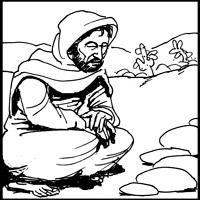 “Lord, open my heart, mind and ears to receive your Word.”Then the Spirit led Jesus into the desert to be tempted by the devil. Jesus ate nothing for 40 days and nights. After this, he was very hungry. The devil came to Jesus to tempt him. The devil said, “If you are the Son of God, tell these rocks to become bread.” Jesus answered, “It is written in the Scriptures, ‘A person does not live only by eating bread. But a person lives by everything the Lord says.’ Then the devil led Jesus to the holy city of Jerusalem. He put Jesus on a very high place of the Temple. The devil said, “If you are the Son of God, jump off. It is written in the Scriptures, He has put his angels in charge of you. They will catch you with their hands. And you will not hit your foot on a rock.” Jesus answered him, “It also says in the Scriptures, ‘Do not test the Lord your God.’” Then the devil led Jesus to the top of a very high mountain. He showed Jesus all the kingdoms of the world and all the great things that are in those kingdoms. The devil said, “If you will bow down and worship me, I will give you all these things.”Jesus said to the devil, “Go away from me, Satan! It is written in the Scriptures, ‘You must worship the Lord your God. Serve only him!” So the devil left Jesus. And then some angels came to Jesus and helped him.How can we strengthen ourselves and resist temptation through Lent? Perhaps we can set aside a few minutes each day to pray, asking God to help us; read God’s word in the Bible or in the Wednesday Word; regularly saying the Our Father together or donating money to charity. Wednesday’s Word isLent “Lent is a powerful season, a turning point that can foster change in each of us.”Pope FrancisYours sincerely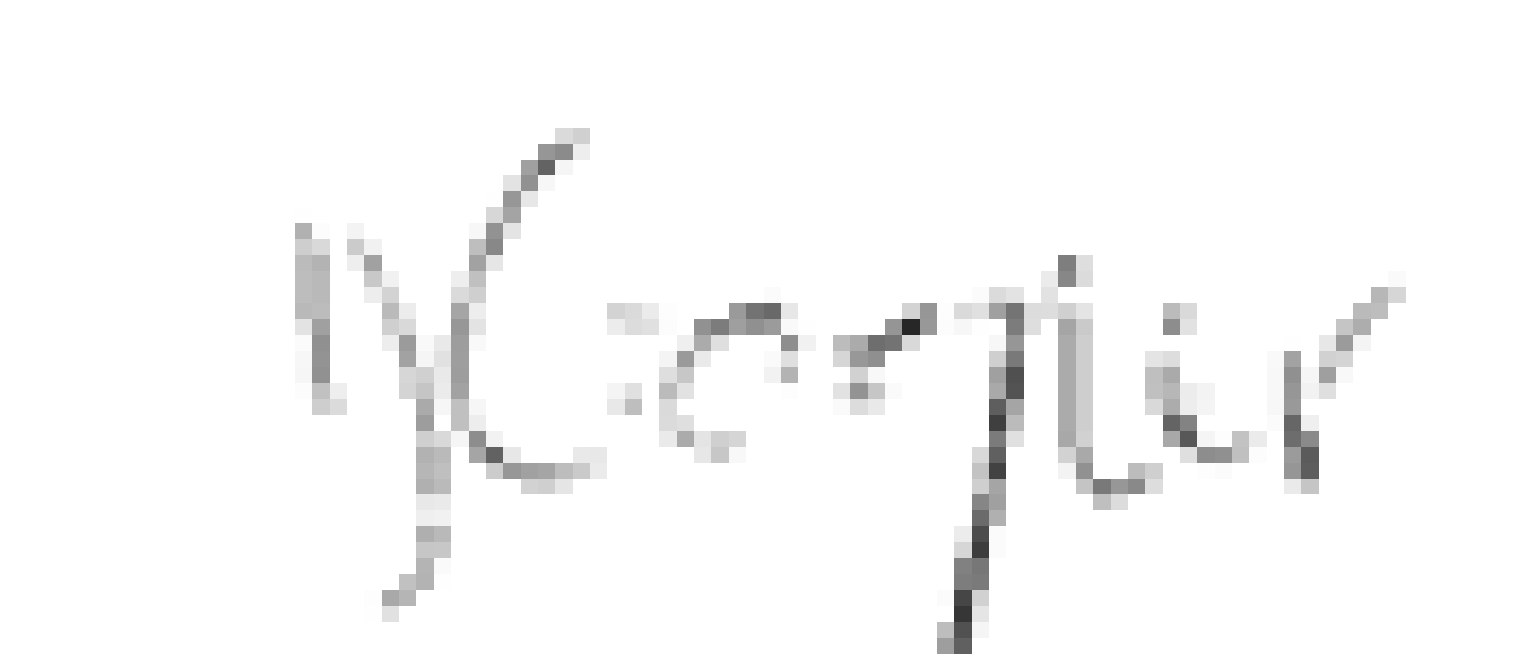 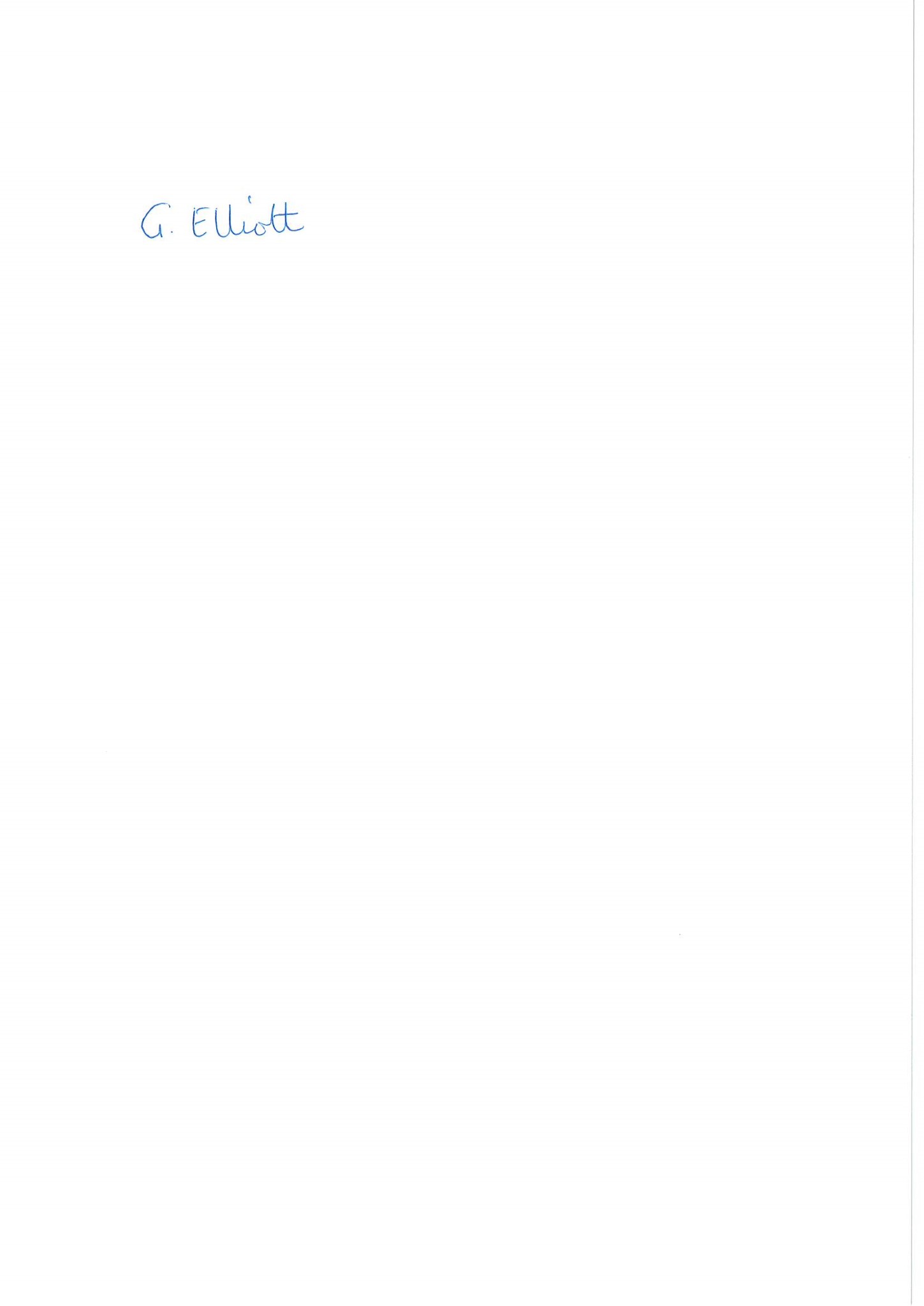 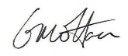 Mr G M O’HaraExecutive Principal